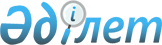 О внесении изменений в решение Степногорского городского маслихата от 21 декабря 2017 года № 6С-24/2 "О бюджете города на 2018-2020 годы"Решение Степногорского городского маслихата Акмолинской области от 4 мая 2018 года № 6С-27/2. Зарегистрировано Департаментом юстиции Акмолинской области 15 мая 2018 года № 6618
      В соответствии с пунктом 4 статьи 106 Бюджетного кодекса Республики Казахстан от 4 декабря 2008 года, пунктом 1 статьи 6 Закона Республики Казахстан от 23 января 2001 года "О местном государственном управлении и самоуправлении в Республике Казахстан", Степногорский городской маслихат РЕШИЛ:
      1. Внести в решение Степногорского городского маслихата "О бюджете города на 2018-2020 годы" от 21 декабря 2017 года № 6С-24/2 (зарегистрировано в Реестре государственной регистрации нормативных правовых актов № 6282, опубликовано 11 января 2018 года в региональных общественно-политических газетах "Степногорск ақшамы" и "Вечерний Степногорск") следующие изменения:
      пункт 1 изложить в новой редакции:
      "1. Утвердить бюджет города на 2018-2020 годы согласно приложениям 1, 2, 3 соответственно, в том числе на 2018 год в следующих объемах:
      1) доходы – 5 328 521 тысяча тенге, в том числе:
      налоговые поступления – 2 884 979 тысяч тенге;
      неналоговые поступления – 24 996 тысяч тенге;
      поступления от продажи основного капитала – 75 000 тысяч тенге;
      поступления трансфертов – 2 343 546 тысяч тенге;
      2) затраты – 5 310 222,2 тысячи тенге;
      3) чистое бюджетное кредитование – 698 877 тысяч тенге, в том числе:
      бюджетные кредиты – 1 076 063 тысячи тенге;
      погашение бюджетных кредитов – 377 186 тысяч тенге;
      4) сальдо по операциям с финансовыми активами – 0 тысяч тенге, в том числе:
      приобретение финансовых активов – 0 тысяч тенге;
      поступления от продажи финансовых активов государства – 0 тысяч тенге;
      5) дефицит (профицит) бюджета – - 680 578,2 тысяч тенге;
      6) финансирование дефицита (использование профицита) бюджета – 680 578,2 тысяч тенге.";
      приложения 1, 6 к указанному решению изложить в новой редакции согласно приложениям 1, 2 к настоящему решению.
      2. Настоящее решение вступает в силу со дня государственной регистрации в Департаменте юстиции Акмолинской области и вводится в действие с 1 января 2018 года.
      "СОГЛАСОВАНО"
      04.05.2018 г. Бюджет города на 2018 год Расходы по содержанию села, сельского округа на 2018 год
					© 2012. РГП на ПХВ «Институт законодательства и правовой информации Республики Казахстан» Министерства юстиции Республики Казахстан
				
      Председатель сессии
городского маслихата 

С.Алпысбаев

      Секретарь городского
маслихата

Г.Копеева

      Аким города Степногорска

А.Кумпекеев
Приложение 1
к решению Степногорского
городского маслихата
от 4 мая 2018 года
№ 6С-27/2Приложение 1
к решению Степногорского
городского маслихата
от 21 декабря 2017 года
№ 6С-24/2
Категория
Категория
Категория
Категория
сумма тысяч тенге
Класс
Класс
Класс
сумма тысяч тенге
Подкласс
Подкласс
сумма тысяч тенге
1
2
3
4
5
I. ДОХОДЫ
5 328 521
1
HАЛОГОВЫЕ ПОСТУПЛЕHИЯ
2 884 979
01
Подоходный налог
218 027
2
Индивидуальный подоходный налог
218 027
03
Социальный налог
1 997 568
1
Социальный налог
1 997 568
04
Налоги на собственность
498 524,5
1
Налоги на имущество
328 301
3
Земельный налог
22 681,5
4
Налог на транспортные средства
147 252
5
Единый земельный налог
290
05
Внутренние налоги на товары, работы и услуги
147 015
2
Акцизы
44 204
3
Поступления за использование природных и других ресурсов
23 783
4
Сборы за ведение предпринимательской и профессиональной деятельности 
78 468
5
Налог на игорный бизнес
560
07
Прочие налоги
798,5
1
Прочие налоги
798,5
08
Обязательные платежи, взимаемые за совершение юридически значимых действий и (или) выдачу документов уполномоченными на то государственными органами или должностными лицами
23 046
1
Государственная пошлина
23 046
2
НЕHАЛОГОВЫЕ ПОСТУПЛЕHИЯ
24 996
01
Доходы от государственной собственности
20 076
5
Доходы от аренды имущества, находящегося в государственной собственности
19 426
7
Вознаграждения по кредитам, выданным из государственного бюджета
650
04
Штрафы, пени, санкции, взыскания, налагаемые государственными учреждениями, финансируемыми из государственного бюджета, а также содержащимися и финансируемыми из бюджета (сметы расходов) Национального Банка Республики Казахстан
560
1
Штрафы, пени, санкции, взыскания, налагаемые государственными учреждениями, финансируемыми из государственного бюджета, а также содержащимися и финансируемыми из бюджета (сметы расходов) Национального Банка Республики Казахстан, за исключением поступлений от организаций нефтяного сектора
560
06
Прочие неналоговые поступления
4 360
1
Прочие неналоговые поступления
4 360
3
ПОСТУПЛЕНИЯ ОТ ПРОДАЖИ ОСНОВНОГО КАПИТАЛА
75 000
01
Продажа государственного имущества, закрепленного за государственными учреждениями
35 000
1
Продажа государственного имущества, закрепленного за государственными учреждениями
35 000
03
Продажа земли и нематериальных активов
40 000
1
Продажа земли 
37 200
2
Продажа нематериальных активов
2 800
4
ПОСТУПЛЕНИЯ ТРАНСФЕРТОВ
2 343 546
02
Трансферты из вышестоящих органов государственного управления
2 343 546
2
Трансферты из областного бюджета
2 343 546
Функциональная группа
Функциональная группа
Функциональная группа
Функциональная группа
cумма тысяч тенге
Администратор бюджетных программ
Администратор бюджетных программ
Администратор бюджетных программ
cумма тысяч тенге
Программа
Программа
cумма тысяч тенге
Наименование
cумма тысяч тенге
1
2
3
4
5
II. ЗАТРАТЫ
5 310 222,2
01
Государственные услуги общего характера
356 075,5
112
Аппарат маслихата района (города областного значения)
17 208,2
001
Услуги по обеспечению деятельности маслихата района (города областного значения)
16 739,2
003
Капитальные расходы государственного органа
469
122
Аппарат акима района (города областного значения)
194 844,1
001
Услуги по обеспечению деятельности акима района (города областного значения)
156 211
003
Капитальные расходы государственного органа
38 425,6
009
Капитальные расходы подведомственных государственных учреждений и организаций
207,5
123
Аппарат акима района в городе, города районного значения, поселка, села, сельского округа
55 541,2
001
Услуги по обеспечению деятельности акима района в городе, города районного значения, поселка, села, сельского округа
47 749,4
022
Капитальные расходы государственного органа
7 791,8
459
Отдел экономики и финансов района (города областного значения)
35 693,2
001
Услуги по реализации государственной политики в области формирования и развития экономической политики, государственного планирования, исполнения бюджета и управления коммунальной собственностью района (города областного значения)
25 136
003
Проведение оценки имущества в целях налогообложения
3 177,2
010
Приватизация, управление коммунальным имуществом, постприватизационная деятельность и регулирование споров, связанных с этим 
1 700
015
Капитальные расходы государственного органа
5 680
458
Отдел жилищно-коммунального хозяйства, пассажирского транспорта и автомобильных дорог района (города областного значения)
52 788,8
001
Услуги по реализации государственной политики на местном уровне в области жилищно-коммунального хозяйства, пассажирского транспорта и автомобильных дорог
29 036,9
013
Капитальные расходы государственного органа
23 751,9
02
Оборона
72 448,3
122
Аппарат акима района (города областного значения)
72 448,3
005
Мероприятия в рамках исполнения всеобщей воинской обязанности
4 715,4
006
Предупреждение и ликвидация чрезвычайных ситуаций масштаба района (города областного значения)
67 453
007
Мероприятия по профилактике и тушению степных пожаров районного (городского) масштаба, а также пожаров в населенных пунктах, в которых не созданы органы государственной противопожарной службы
279,9
03
Общественный порядок, безопасность, правовая, судебная, уголовно-исполнительная деятельность
1 449
458
Отдел жилищно-коммунального хозяйства, пассажирского транспорта и автомобильных дорог района (города областного значения)
1 449
021
Обеспечение безопасности дорожного движения в населенных пунктах
1 449
04
Образование
3 327 187,6
464
Отдел образования района (города областного значения)
3 278 291,6
001
Услуги по реализации государственной политики на местном уровне в области образования
15 457,8
003
Общеобразовательное обучение
2 147 757,3
005
Приобретение и доставка учебников, учебно-методических комплексов для государственных учреждений образования района (города областного значения)
50 500
006
Дополнительное образование для детей 
157 750
007
Проведение школьных олимпиад, внешкольных мероприятий и конкурсов районного (городского) масштаба
120
009
Обеспечение деятельности организаций дошкольного воспитания и обучения
408 410
015
Ежемесячные выплаты денежных средств опекунам (попечителям) на содержание ребенка-сироты (детей-сирот), и ребенка (детей), оставшегося без попечения родителей 
31 674,5
018
Организация профессионального обучения
52 123
022
Выплата единовременных денежных средств казахстанским гражданам, усыновившим (удочерившим) ребенка (детей)-сироту и ребенка (детей), оставшегося без попечения родителей 
542
040
Реализация государственного образовательного заказа в дошкольных организациях образования
361 068
067
Капитальные расходы подведомственных государственных учреждений и организаций
52 889
465
Отдел физической культуры и спорта района (города областного значения)
45 365
017
Дополнительное образование для детей и юношества по спорту
45 365
467
Отдел строительства района (города областного значения)
3 531
024
Строительство и реконструкция объектов начального, основного среднего и общего среднего образования
2 981
037
Строительство и реконструкция объектов дошкольного воспитания и обучения
550
06
Социальная помощь и социальное обеспечение
393 355,5
464
Отдел образования района (города областного значения)
16 312
030
Содержание ребенка (детей), переданного патронатным воспитателям
13 943
031
Государственная поддержка по содержанию детей-сирот и детей, оставшихся без попечения родителей, в детских домах семейного типа и приемных семьях
2 369
451
Отдел занятости и социальных программ района (города областного значения)
377 043,5
001
Услуги по реализации государственной политики на местном уровне в области обеспечения занятости и реализации социальных программ для населения
51 598,8
002
Программа занятости
77 562
005
Государственная адресная социальная помощь
31 060
006
Оказание жилищной помощи
15 120
007
Социальная помощь отдельным категориям нуждающихся граждан по решениям местных представительных органов
37 000
010
Материальное обеспечение детей-инвалидов, воспитывающихся и обучающихся на дому
1 689
011
Оплата услуг по зачислению, выплате и доставке пособий и других социальных выплат
665
014
Оказание социальной помощи нуждающимся гражданам на дому
44 394,1
017
Обеспечение нуждающихся инвалидов обязательными гигиеническими средствами и предоставление услуг специалистами жестового языка, индивидуальными помощниками в соответствии с индивидуальной программой реабилитации инвалида
15 778
021
Капитальные расходы государственного органа
5 790
023
Обеспечение деятельности центров занятости населения
30 463,6
050
Реализация Плана мероприятий по обеспечению прав и улучшению качества жизни инвалидов в Республике Казахстан на 2012-2018 годы
38 263
054
Размещение государственного социального заказа в неправительственных организациях
27 660
07
Жилищно-коммунальное хозяйство
219 963,5
123
Аппарат акима района в городе, города районного значения, поселка, села, сельского округа
2 170
009
Обеспечение санитарии населенных пунктов
2 170
458
Отдел жилищно-коммунального хозяйства, пассажирского транспорта и автомобильных дорог района (города областного значения)
191 525,4
015
Освещение улиц в населенных пунктах
19 900,7
016
Обеспечение санитарии населенных пунктов
41 800
017
Содержание мест захоронений и захоронение безродных
3 000
018
Благоустройство и озеленение населенных пунктов
125 824,7
031
Изготовление технических паспортов на объекты кондоминиумов
1 000
467
Отдел строительства района (города областного значения)
20 272
003
Проектирование и (или) строительство, реконструкция жилья коммунального жилищного фонда
4 764
004
Проектирование, развитие и (или) обустройство инженерно-коммуникационной инфраструктуры
15 508
479
Отдел жилищной инспекции района (города областного значения) 
5 996,1
001
Услуги по реализации государственной политики на местном уровне в области жилищного фонда
5 996,1
08
Культура, спорт, туризм и информационное пространство
406 527,3
455
Отдел культуры и развития языков района (города областного значения)
311 074
001
Услуги по реализации государственной политики на местном уровне в области развития языков и культуры
11 166,5
003
Поддержка культурно-досуговой работы
193 432
006
Функционирование районных (городских) библиотек
58 939,4
007
Развитие государственного языка и других языков народа Казахстана
11 382,6
032
Капитальные расходы подведомственных государственных учреждений и организаций
36 153,5
456
Отдел внутренней политики района (города областного значения)
57 773,1
001
Услуги по реализации государственной политики на местном уровне в области информации, укрепления государственности и формирования социального оптимизма граждан
12 609,2
002
Услуги по проведению государственной информационной политики 
19 784,8
003
Реализация мероприятий в сфере молодежной политики
14 306
006
Капитальные расходы государственного органа
7 073,1
032
Капитальные расходы подведомственных государственных учреждений и организаций
4 000
465
Отдел физической культуры и спорта района (города областного значения)
37 680,2
001
Услуги по реализации государственной политики на местном уровне в сфере физической культуры и спорта
17 740,5
004
Капитальные расходы государственного органа
1 130
006
Проведение спортивных соревнований на районном (города областного значения) уровне
8 917,1
007
Подготовка и участие членов сборных команд района (города областного значения) по различным видам спорта на областных спортивных соревнованиях
9 892,6
10
Сельское, водное, лесное, рыбное хозяйство, особо охраняемые природные территории, охрана окружающей среды и животного мира, земельные отношения
51 834,4
459
Отдел экономики и финансов района (города областного значения)
2 161
099
Реализация мер по оказанию социальной поддержки специалистов
2 161
463
Отдел земельных отношений района (города областного значения)
13 552,4
001
Услуги по реализации государственной политики в области регулирования земельных отношений на территории района (города областного значения)
8 610,7
006
Землеустройство, проводимое при установлении границ районов, городов областного значения, районного значения, сельских округов, поселков, сел
4 481,7
007
Капитальные расходы государственного органа
460
474
Отдел сельского хозяйства и ветеринарии района (города областного значения)
36 121
001
Услуги по реализации государственной политики на местном уровне в сфере сельского хозяйства и ветеринарии
13 857
003
Капитальные расходы государственного органа
460
007
Организация отлова и уничтожения бродячих собак и кошек
1 000
013
Проведение противоэпизоотических мероприятий
18 605
047
Возмещение владельцам стоимости обезвреженных (обеззараженных) и переработанных без изъятия животных, продукции и сырья животного происхождения, представляющих опасность для здоровья животных и человека
2 199
11
Промышленность, архитектурная, градостроительная и строительная деятельность
48 912,8
467
Отдел строительства района (города областного значения)
12 508,5
001
Услуги по реализации государственной политики на местном уровне в области строительства
12 048,5
017
Капитальные расходы государственного органа
460
468
Отдел архитектуры и градостроительства района (города областного значения)
36 404,3
001
Услуги по реализации государственной политики в области архитектуры и градостроительства на местном уровне
11 204,3
004
Капитальные расходы государственного органа
25 200
12
Транспорт и коммуникации
191 938,5
458
Отдел жилищно-коммунального хозяйства, пассажирского транспорта и автомобильных дорог района (города областного значения)
191 938,5
022
Развитие транспортной инфраструктуры
2 919
023
Обеспечение функционирования автомобильных дорог
189 019,5
13
Прочие
27 043,1
123
Аппарат акима района в городе, города районного значения, поселка, села, сельского округа
3 197
040
Реализация мер по содействию экономическому развитию регионов в рамках Программы развития регионов до 2020 года
3 197
459
Отдел экономики и финансов района (города областного значения)
1 000
012
Резерв местного исполнительного органа района (города областного значения) 
1 000
469
Отдел предпринимательства района (города областного значения)
22 846,1
001
Услуги по реализации государственной политики на местном уровне в области развития предпринимательства
17 154,4
004
Капитальные расходы государственного органа
5 691,7
14
Обслуживание долга
594
459
Отдел экономики и финансов района (города областного значения)
594
021
Обслуживание долга местных исполнительных органов по выплате вознаграждений и иных платежей по займам из областного бюджета
594
15
Трансферты
212 892,7
459
Отдел экономики и финансов района (города областного значения)
212 892,7
006
Возврат неиспользованных (недоиспользованных) целевых трансфертов
4,7
024
Целевые текущие трансферты из нижестоящего бюджета на компенсацию потерь вышестоящего бюджета в связи с изменением законодательства
165 068
038
Субвенции
45 370
051
Трансферты органам местного самоуправления
2 450
III. Чистое бюджетное кредитование
698 877
Бюджетные кредиты
1 076 063
07
Жилищно-коммунальное хозяйство
1 015 240
458
Отдел жилищно-коммунального хозяйства, пассажирского транспорта и автомобильных дорог района (города областного значения)
1 015 240
053
Кредитование на реконструкцию и строительство систем тепло,-водоснабжения и водоотведения
1 015 240
10
Сельское, водное, лесное, рыбное хозяйство, особо охраняемые природные территории, охрана окружающей среды и животного мира, земельные отношения
10 823
459
Отдел экономики и финансов района (города областного значения)
10 823
018
Бюджетные кредиты для реализации мер социальной поддержки специалистов
10 823
13
Прочие
50 000
469
Отдел предпринимательства района (города областного значения)
50 000
016
Кредитование АО "Фонд развития предпринимательства "Даму" на реализацию государственной инвестиционной политики
50 000
5
Погашение бюджетных кредитов
377 186
01
Погашение бюджетных кредитов, выданных из государственного бюджета
377 186
06
Погашение бюджетных кредитов, выданных из местного бюджета специализированным организациям
377 186
IV. Сальдо по операциям с финансовыми активами 
0
Приобретение финансовых активов
0
Поступления от продажи финансовых активов государства
0
V. Дефицит (профицит) бюджета 
-680 578,2
VI. Финансирование дефицита (использование профицита) бюджета
680 578,2Приложение 2
к решению Степногорского
городского маслихата
от 4 мая 2018 года
№ 6С-27/2Приложение 6
к решению Степногорского
городскогот маслихата
от 21 декабря 2017 года
№ 6С-24/2
Функциональная группа
Функциональная группа
село Карабулак
село Кырык кудык
село Изобильное
Богенбайский сельский округ
всего тысяч тенге
Наименование
село Карабулак
село Кырык кудык
село Изобильное
Богенбайский сельский округ
всего тысяч тенге
01
Государственные услуги общего характера
19 810
10 687,8
10 830,4
14 213
55 541,2
07
Жилищно-коммунальное хозяйство
1 000
700
470
2 170
13
Прочие
1 330
547
730
590
3 197
Всего 
21 140
12 234,8
12 260,4
15 273
60 908,2